3.3. Potenz- und Wurzelfunktionen3.3.1. Potenzfunktionen f(x) = xn mit geraden, positiven ExponentenWir stellen die Funktionen f(x) = x2 und g(x) =x4 in einem Koordinatensystem dar.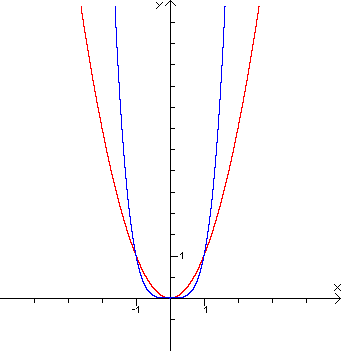 f(x) = x2g(x) =x4gemeinsame EigenschaftenDB: 	x  WB: 	y ≥ 0; y  Scheitelpunkt: 	S(0;0)kleinster Funktionswert: 	ymin = 0Monotonie: 	x<0: streng monoton fallend	x>0: streng monoton steigendSchnittpunkt mit y-Achse: 	Sy (0;0)Nullstelle: 	x0 = 0gemeinsame Punkte: 	P1(-1;1); P2(0;0); P3(1;1)Graph: 	Parabel 	axialsymmetrisch zur y-Achse (f(x) = f(–x))unterschiedliche Eigenschaftenfür –1 < x < 1	g(x) < f(x)für x < –1 und x > 1	g(x) > f(x)besondere Funktionenh(x) = x0	h(x) = 1 für alle x  